Museu de Ciência e Tecnologia de Brasília
Edifício Multiuso I, Bloco A, Sala A1 13/12 - 70904-970
Campus Universitário Darcy Ribeiro
Universidade de Brasília - Brasília, DFCiência e Tecnologia Ensinando o Brasil1-i) Nome da atividade;Realidade aumentadaii) Descrição da respectiva atividade;A realidade aumentada é um sistema que combina elementos virtuais com o ambiente real, é interativa com o usuário, tem processamento em tempo real e é concebida em três dimensões.iii) Período de realização da atividade (data de início e término);18/10/16 a 20/10/16iv) Carga horária da atividade;Das 9h às 17h2-i) Nome da atividade;Realidade virtualii) Descrição da respectiva atividade;Realidade virtual é uma tecnologia de interface avançada entre um usuário e um sistema operacional. O objetivo dessa tecnologia é recriar ao máximo a sensação de realidade para um indivíduo, levando-o a adotar essa interação como uma de suas realidades temporais. Para isso, essa interação é realizada em tempo real, com o uso de técnicas e de equipamentos computacionais que ajudem na ampliação do sentimento de presença do usuário.iii) Período de realização da atividade (data de início e término);18/10/16 a 20/10/16iv) Carga horária da atividade;Das 9h às 17h3-i) Nome da atividade;Tubo de Crookesii) Descrição da respectiva atividade;O tubo de Crookes é um experimento elétrico num tubo de descarga, parcialmente no vácuo, inventado pelo físico inglês William Crookes. Em uma ampola, submete-se um gás a uma pressão menor que a pressão atmosférica e a uma alta tensão. Quando os elétrons saem do cátodo, colidem com moléculas do gás e ocorre a ionização do gás e liberação de luz que ilumina toda a ampola (formação de plasma).iii) Período de realização da atividade (data de início e término);18/10/16 a 20/10/16iv) Carga horária da atividade;Das 9h às 17h4-i) Nome da atividade;Bobina de Teslaii) Descrição da respectiva atividade;A Bobina de Tesla é um transformador ressonante capaz de gerar uma tensão altíssima com grande simplicidade de construção, inventado por Nikola Tesla por volta de 1890.iii) Período de realização da atividade (data de início e término);18/10/16 a 20/10/16iv) Carga horária da atividade;Das 9h às 17h5-i) Nome da atividade;Base giratóriaii) Descrição da respectiva atividade;A base giratória é composta de uma plataforma interativa que mostra um dos princípios básicos da física, a conservação de momento angular. O usuário, ao subir e girar na plataforma, comprova o princípio, sentindo-o com seu próprio corpo.iii) Período de realização da atividade (data de início e término);18/10/16 a 20/10/16iv) Carga horária da atividade;Das 9h às 17h6-i) Nome da atividade;Ondas 3Dii) Descrição da respectiva atividade;Este experimento mostra a propagação de ondas escalares em três dimensões, por meio de uma caixa de som que propaga uma certa frequência, dando forma a uma porção de água.iii) Período de realização da atividade (data de início e término);18/10/16 a 20/10/16iv) Carga horária da atividade;Das 9h às 17h7-i) Nome da atividade;Planetárioii) Descrição da respectiva atividade;O planetário é composto por um projetor e uma lona, onde ocorrem sessões sobre astronomia, e que simula o céu, sobretudo noturno, de acordo com a data e local de observação. No seu interior, assiste-se a sessões do planetário, onde se exploram e explicam conceitos da astronomia.iii) Período de realização da atividade (data de início e término);18/10/16 a 20/10/16iv) Carga horária da atividade;Das 9h às 17hCoordenador responsável do projeto: Prof. Dr. José Leonardo Ferreira Email: jleonardoferreira@uol.com.br / Telefone: (61) 3107-7759 / Celular: (61) 99296-4962Museu de Ciência e Tecnologia de BrasíliaEmail: museu.ciencia.tecnologia@gmail.com / Telefones: (61) 3107-6125 / (61) 3107-6126Atenciosamente,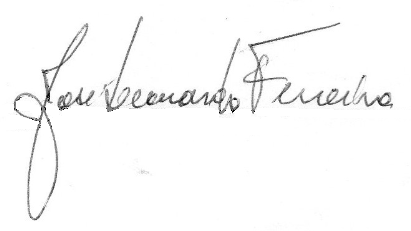 José Leonardo Ferreira